Zajęcia wyrównawcze z matematyki dla kl. VKarta pracy 1027.05.2020Pola figur – powtórzenie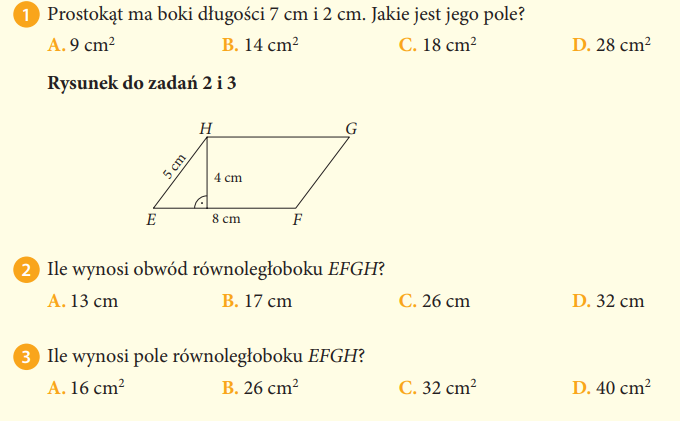 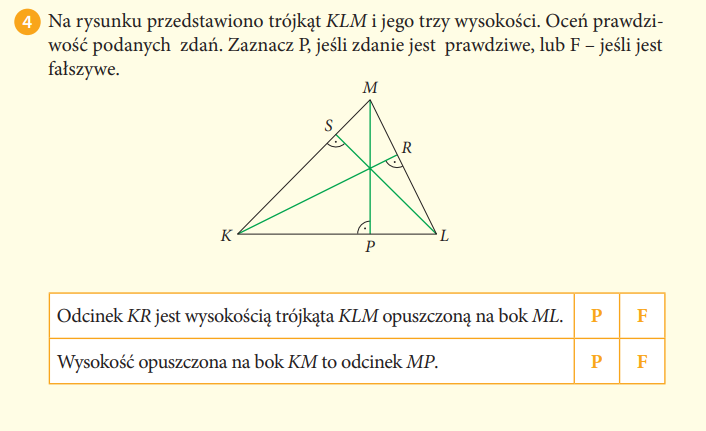 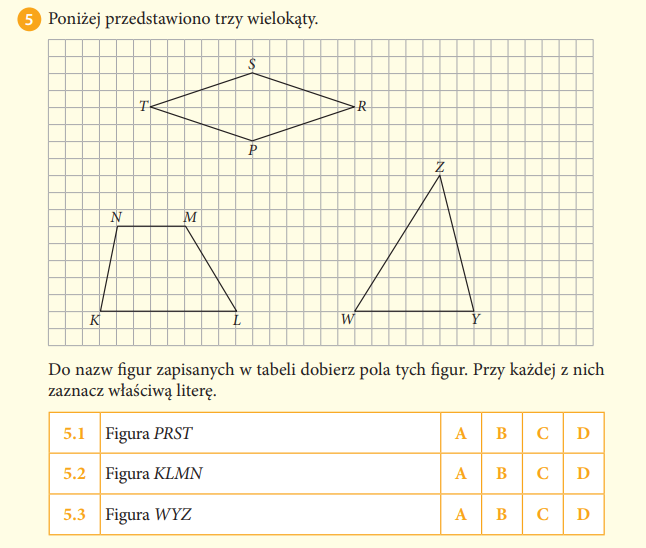 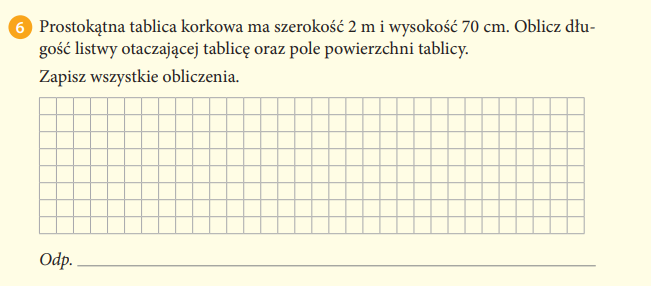 